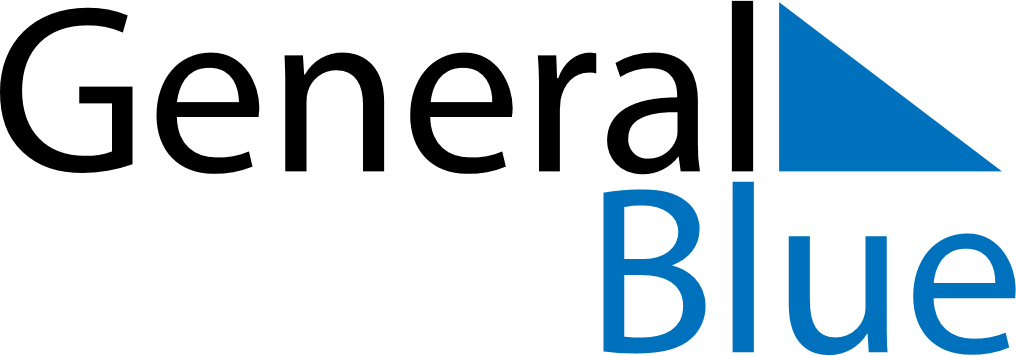 December 2024December 2024December 2024December 2024KenyaKenyaKenyaSundayMondayTuesdayWednesdayThursdayFridayFridaySaturday1234566789101112131314Jamhuri Day15161718192020212223242526272728Christmas DayBoxing Day293031